                       CIENCIAS: FÍSICA Y QUÍMICA 2º ESO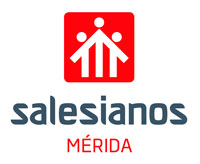 Estándares evaluablesTodos los recogidos en el Decreto 98/2016 para esta asignatura. Se pueden consultar en el siguiente enlace:http://doe.gobex.es/pdfs/doe/2016/1290o/16040111.pdfEstándares mínimosBloque 1. La actividad científica3.1. Establece relaciones entre magnitudes y unidades utilizando, preferentemente, el Sistema Internacional de Unidades y la notación científica para expresar los resultados. 4.1. Reconoce e identifica los pictogramas más frecuentes utilizados en el etiquetado de productos químicos interpretando su significado. 4.2. Identifica material e instrumentos de laboratorio y señala su utilización para la realización de experiencias, respetando las normas de seguridad e identificando actitudes y medidas de actuación preventivas. Bloque 2. La materia1.2. Relaciona propiedades de los materiales de nuestro entorno con el uso que se hace de ellos. 3.1. Distingue y clasifica sistemas materiales de uso cotidiano en sustancias puras y mezclas, especificando en este último caso si se trata de mezclas homogéneas, heterogéneas o coloides. 3.2. Identifica el disolvente y el soluto al analizar la composición de mezclas homogéneas de especial interés. Bloque 3. Los cambios1.1. Distingue entre cambios físicos y químicos en acciones de la vida cotidiana en función de que haya o no formación de nuevas sustancias. 2.1. Clasifica algunos productos de uso cotidiano en función de su procedencia natural o sintética. 3.2. Propone medidas, a nivel individual y colectivo, para mitigar los problemas medioambientales de importancia global. Bloque 4. El movimiento y las fuerzas1.1. En situaciones de la vida cotidiana, identifica las fuerzas que intervienen y las relaciona con los efectos que producen.1.3. Establece la relación entre una fuerza y su correspondiente efecto en la deformación o la alteración del estado de movimiento de un cuerpo. 5.1. Explica la relación existente entre las cargas eléctricas y la constitución de la materia y asocia la carga eléctrica de los cuerpos con un exceso o defecto de electrones7.1. Reconoce fenómenos magnéticos identificando el imán como fuente natural del magnetismo y describe su acción sobre distintos tipos de sustancias magnéticas. Bloque 5. La energía1.1. Argumenta que la energía se puede transferir, almacenar o disipar, pero no crear ni destruir, utilizando ejemplos. 1.2. Reconoce y define la energía como una magnitud expresándola en la unidad correspondiente en el Sistema Internacional. 2.1. Relaciona el concepto de energía con la capacidad de producir cambios e Identifica los diferentes tipos de energía que se ponen de manifiesto en situaciones cotidianas explicando las transformaciones de unas formas a otras. 3.2. Conoce la existencia de una escala absoluta de temperatura y relaciona las escalas de Celsius y Kelvin. 3.3. Identifica los mecanismos de transferencia de calor reconociéndolos en diferentes situaciones cotidianas y fenómenos atmosféricos, justificando la selección de materiales para edificios y en el diseño de sistemas de calentamiento. 4.3. Interpreta cualitativamente fenómenos y experiencias donde se ponga de manifiesto el equilibrio térmico asociándolo con la igualación de temperaturas.5.1. Reconoce, describe y compara las fuentes renovables y no renovables de energía, analizando con sentido crítico su impacto medioambiental.Criterios de evaluaciónTodos los recogidos en el Decreto 98/2016 para esta asignatura. Se pueden consultar en el siguiente enlace: http://doe.gobex.es/pdfs/doe/2016/1290o/16040111.pdfCriterios de calificaciónLa nota global del curso será la media aritmética de las tres evaluaciones, tomada sin redondeos. Si la media de las evaluaciones es igual o superior a 5, aunque 1 de ellas esté suspensa (nunca más de una), se aprobará el curso.La nota de cada evaluación se obtendrá a partir de las calificaciones obtenidas en tres bloques:Un 60% será la nota de los exámenes: se realizará un examen de cada Unidad Didáctica y ocasionalmente  de dos, en este caso el examen tendrá una ponderación doble que los de una sola Unidad Didáctica.Un 30% corresponderá a controles, exposiciones orales de trabajos, trabajos escritos, mapas conceptuales…Un 10% de la nota de evaluación vendrá del control de la libreta de clase, de ejercicios voluntarios, corrección de ejercicios en clase, intervenciones en clase…Instrumentos de evaluaciónControlesExposición oral de  trabajos Mapas conceptuales de las Unidades Didácticas trabajadasControl alguna vez al trimestre de la libreta de claseCorrección de los ejercicios en clasePreguntas oralesCriterios de promoción y titulaciónLos recogidos en el Decreto 98/2016. Se pueden consultar en el siguiente enlace: http://doe.gobex.es/pdfs/doe/2016/1290o/16040111.pdfSe realizará una prueba escrita para recuperar  cada una de las evaluaciones  suspendidas. Estas pruebas se realizarán al comienzo de la evaluación siguiente a la que se ha suspendido y en el caso de la tercera evaluación al final del curso. Dichas pruebas  versarán  sobre los estándares correspondientes a los  contenidos trabajados en la evaluación no superada.Nota de septiembrePara recuperar la asignatura en la convocatoria extraordinaria de septiembre, se tendrá que aprobar una prueba escrita sobre  los estándares correspondientes a los  contenidos trabajados en la asignatura durante el curso.